UWAGA! Proszę wypełnić tylko pola JASNEUWAGA! Proszę wypełnić tylko pola JASNEUWAGA! Proszę wypełnić tylko pola JASNEUWAGA! Proszę wypełnić tylko pola JASNEUWAGA! Proszę wypełnić tylko pola JASNEUWAGA! Proszę wypełnić tylko pola JASNEUWAGA! Proszę wypełnić tylko pola JASNEUWAGA! Proszę wypełnić tylko pola JASNEUWAGA! Proszę wypełnić tylko pola JASNEUWAGA! Proszę wypełnić tylko pola JASNEDEKLARACJA O WYSOKOŚCI OPŁATY ZA GOSPODAROWANIE ODPADAMI KOMUNALNYMIDEKLARACJA O WYSOKOŚCI OPŁATY ZA GOSPODAROWANIE ODPADAMI KOMUNALNYMIDEKLARACJA O WYSOKOŚCI OPŁATY ZA GOSPODAROWANIE ODPADAMI KOMUNALNYMIDEKLARACJA O WYSOKOŚCI OPŁATY ZA GOSPODAROWANIE ODPADAMI KOMUNALNYMIDEKLARACJA O WYSOKOŚCI OPŁATY ZA GOSPODAROWANIE ODPADAMI KOMUNALNYMIDEKLARACJA O WYSOKOŚCI OPŁATY ZA GOSPODAROWANIE ODPADAMI KOMUNALNYMIDEKLARACJA O WYSOKOŚCI OPŁATY ZA GOSPODAROWANIE ODPADAMI KOMUNALNYMIDEKLARACJA O WYSOKOŚCI OPŁATY ZA GOSPODAROWANIE ODPADAMI KOMUNALNYMIDEKLARACJA O WYSOKOŚCI OPŁATY ZA GOSPODAROWANIE ODPADAMI KOMUNALNYMIDEKLARACJA O WYSOKOŚCI OPŁATY ZA GOSPODAROWANIE ODPADAMI KOMUNALNYMIDEKLARACJA O WYSOKOŚCI OPŁATY ZA GOSPODAROWANIE ODPADAMI KOMUNALNYMIPodstawa prawna: Ustawa z dnia 13 września 1996r. o utrzymaniu czystości i porządku w gminach (Dz. U. z 2018r. poz.1454)Ustawa z dnia 13 września 1996r. o utrzymaniu czystości i porządku w gminach (Dz. U. z 2018r. poz.1454)Ustawa z dnia 13 września 1996r. o utrzymaniu czystości i porządku w gminach (Dz. U. z 2018r. poz.1454)Ustawa z dnia 13 września 1996r. o utrzymaniu czystości i porządku w gminach (Dz. U. z 2018r. poz.1454)Ustawa z dnia 13 września 1996r. o utrzymaniu czystości i porządku w gminach (Dz. U. z 2018r. poz.1454)Ustawa z dnia 13 września 1996r. o utrzymaniu czystości i porządku w gminach (Dz. U. z 2018r. poz.1454)Ustawa z dnia 13 września 1996r. o utrzymaniu czystości i porządku w gminach (Dz. U. z 2018r. poz.1454)Ustawa z dnia 13 września 1996r. o utrzymaniu czystości i porządku w gminach (Dz. U. z 2018r. poz.1454)Ustawa z dnia 13 września 1996r. o utrzymaniu czystości i porządku w gminach (Dz. U. z 2018r. poz.1454)Składający:Składający:Formularz przeznaczony dla właścicieli nieruchomości niezamieszkałych położonych         na terenie Gminy Zabór na których powstają odpady komunalneFormularz przeznaczony dla właścicieli nieruchomości niezamieszkałych położonych         na terenie Gminy Zabór na których powstają odpady komunalneFormularz przeznaczony dla właścicieli nieruchomości niezamieszkałych położonych         na terenie Gminy Zabór na których powstają odpady komunalneFormularz przeznaczony dla właścicieli nieruchomości niezamieszkałych położonych         na terenie Gminy Zabór na których powstają odpady komunalneFormularz przeznaczony dla właścicieli nieruchomości niezamieszkałych położonych         na terenie Gminy Zabór na których powstają odpady komunalneFormularz przeznaczony dla właścicieli nieruchomości niezamieszkałych położonych         na terenie Gminy Zabór na których powstają odpady komunalneFormularz przeznaczony dla właścicieli nieruchomości niezamieszkałych położonych         na terenie Gminy Zabór na których powstają odpady komunalneFormularz przeznaczony dla właścicieli nieruchomości niezamieszkałych położonych         na terenie Gminy Zabór na których powstają odpady komunalneFormularz przeznaczony dla właścicieli nieruchomości niezamieszkałych położonych         na terenie Gminy Zabór na których powstają odpady komunalneWYPEŁNIĆ KOMPUTEROWO LUB RĘCZNIE DUŻYMI, DRUKOWANYM LITERAMI, CZARNYM LUB NIEBIESKIM KOLOREM.WYPEŁNIĆ KOMPUTEROWO LUB RĘCZNIE DUŻYMI, DRUKOWANYM LITERAMI, CZARNYM LUB NIEBIESKIM KOLOREM.WYPEŁNIĆ KOMPUTEROWO LUB RĘCZNIE DUŻYMI, DRUKOWANYM LITERAMI, CZARNYM LUB NIEBIESKIM KOLOREM.WYPEŁNIĆ KOMPUTEROWO LUB RĘCZNIE DUŻYMI, DRUKOWANYM LITERAMI, CZARNYM LUB NIEBIESKIM KOLOREM.WYPEŁNIĆ KOMPUTEROWO LUB RĘCZNIE DUŻYMI, DRUKOWANYM LITERAMI, CZARNYM LUB NIEBIESKIM KOLOREM.WYPEŁNIĆ KOMPUTEROWO LUB RĘCZNIE DUŻYMI, DRUKOWANYM LITERAMI, CZARNYM LUB NIEBIESKIM KOLOREM.WYPEŁNIĆ KOMPUTEROWO LUB RĘCZNIE DUŻYMI, DRUKOWANYM LITERAMI, CZARNYM LUB NIEBIESKIM KOLOREM.WYPEŁNIĆ KOMPUTEROWO LUB RĘCZNIE DUŻYMI, DRUKOWANYM LITERAMI, CZARNYM LUB NIEBIESKIM KOLOREM.WYPEŁNIĆ KOMPUTEROWO LUB RĘCZNIE DUŻYMI, DRUKOWANYM LITERAMI, CZARNYM LUB NIEBIESKIM KOLOREM.WYPEŁNIĆ KOMPUTEROWO LUB RĘCZNIE DUŻYMI, DRUKOWANYM LITERAMI, CZARNYM LUB NIEBIESKIM KOLOREM.WYPEŁNIĆ KOMPUTEROWO LUB RĘCZNIE DUŻYMI, DRUKOWANYM LITERAMI, CZARNYM LUB NIEBIESKIM KOLOREM.Nr dokumentu            Nr dokumentu            Nr dokumentu            Data wpływuData wpływu1. ORGAN WŁAŚCIWY DO ZŁOŻENIA DEKLARACJI1. ORGAN WŁAŚCIWY DO ZŁOŻENIA DEKLARACJI1. ORGAN WŁAŚCIWY DO ZŁOŻENIA DEKLARACJI1. ORGAN WŁAŚCIWY DO ZŁOŻENIA DEKLARACJI1. ORGAN WŁAŚCIWY DO ZŁOŻENIA DEKLARACJI1. ORGAN WŁAŚCIWY DO ZŁOŻENIA DEKLARACJI1. ORGAN WŁAŚCIWY DO ZŁOŻENIA DEKLARACJI1. ORGAN WŁAŚCIWY DO ZŁOŻENIA DEKLARACJI1. ORGAN WŁAŚCIWY DO ZŁOŻENIA DEKLARACJI1. ORGAN WŁAŚCIWY DO ZŁOŻENIA DEKLARACJI1. ORGAN WŁAŚCIWY DO ZŁOŻENIA DEKLARACJIWójt Gminy ZabórWójt Gminy ZabórWójt Gminy ZabórWójt Gminy ZabórWójt Gminy Zabórod poniedziałku do piątku w godzinach od 730do 1500od poniedziałku do piątku w godzinach od 730do 1500od poniedziałku do piątku w godzinach od 730do 1500od poniedziałku do piątku w godzinach od 730do 1500od poniedziałku do piątku w godzinach od 730do 1500od poniedziałku do piątku w godzinach od 730do 1500ul. Lipowa 15ul. Lipowa 15ul. Lipowa 15ul. Lipowa 15ul. Lipowa 15od poniedziałku do piątku w godzinach od 730do 1500od poniedziałku do piątku w godzinach od 730do 1500od poniedziałku do piątku w godzinach od 730do 1500od poniedziałku do piątku w godzinach od 730do 1500od poniedziałku do piątku w godzinach od 730do 1500od poniedziałku do piątku w godzinach od 730do 150066-003 Zabór 66-003 Zabór 66-003 Zabór 66-003 Zabór 66-003 Zabór od poniedziałku do piątku w godzinach od 730do 1500od poniedziałku do piątku w godzinach od 730do 1500od poniedziałku do piątku w godzinach od 730do 1500od poniedziałku do piątku w godzinach od 730do 1500od poniedziałku do piątku w godzinach od 730do 1500od poniedziałku do piątku w godzinach od 730do 15002. OBOWIĄZEK ZŁOŻENIA DEKLARACJI2. OBOWIĄZEK ZŁOŻENIA DEKLARACJI2. OBOWIĄZEK ZŁOŻENIA DEKLARACJI2. OBOWIĄZEK ZŁOŻENIA DEKLARACJI2. OBOWIĄZEK ZŁOŻENIA DEKLARACJI2. OBOWIĄZEK ZŁOŻENIA DEKLARACJI2. OBOWIĄZEK ZŁOŻENIA DEKLARACJI2. OBOWIĄZEK ZŁOŻENIA DEKLARACJI2. OBOWIĄZEK ZŁOŻENIA DEKLARACJI2. OBOWIĄZEK ZŁOŻENIA DEKLARACJI2. OBOWIĄZEK ZŁOŻENIA DEKLARACJIOkoliczności powodujące obowiązek złożenia deklaracji (zaznaczyć właściwy kwadrat i wpisać datę jeżeli dotyczy) Okoliczności powodujące obowiązek złożenia deklaracji (zaznaczyć właściwy kwadrat i wpisać datę jeżeli dotyczy) Okoliczności powodujące obowiązek złożenia deklaracji (zaznaczyć właściwy kwadrat i wpisać datę jeżeli dotyczy) Okoliczności powodujące obowiązek złożenia deklaracji (zaznaczyć właściwy kwadrat i wpisać datę jeżeli dotyczy) Okoliczności powodujące obowiązek złożenia deklaracji (zaznaczyć właściwy kwadrat i wpisać datę jeżeli dotyczy) Okoliczności powodujące obowiązek złożenia deklaracji (zaznaczyć właściwy kwadrat i wpisać datę jeżeli dotyczy) Okoliczności powodujące obowiązek złożenia deklaracji (zaznaczyć właściwy kwadrat i wpisać datę jeżeli dotyczy) Okoliczności powodujące obowiązek złożenia deklaracji (zaznaczyć właściwy kwadrat i wpisać datę jeżeli dotyczy) Okoliczności powodujące obowiązek złożenia deklaracji (zaznaczyć właściwy kwadrat i wpisać datę jeżeli dotyczy) Okoliczności powodujące obowiązek złożenia deklaracji (zaznaczyć właściwy kwadrat i wpisać datę jeżeli dotyczy) Okoliczności powodujące obowiązek złożenia deklaracji (zaznaczyć właściwy kwadrat i wpisać datę jeżeli dotyczy) 	pierwsza deklaracja	zmiana danych zawartych we wcześniejszej deklaracji	ustanie obowiązku uiszczania opłaty                                                     	pierwsza deklaracja	zmiana danych zawartych we wcześniejszej deklaracji	ustanie obowiązku uiszczania opłaty                                                     	pierwsza deklaracja	zmiana danych zawartych we wcześniejszej deklaracji	ustanie obowiązku uiszczania opłaty                                                     	pierwsza deklaracja	zmiana danych zawartych we wcześniejszej deklaracji	ustanie obowiązku uiszczania opłaty                                                     	pierwsza deklaracja	zmiana danych zawartych we wcześniejszej deklaracji	ustanie obowiązku uiszczania opłaty                                                     	pierwsza deklaracja	zmiana danych zawartych we wcześniejszej deklaracji	ustanie obowiązku uiszczania opłaty                                                     	pierwsza deklaracja	zmiana danych zawartych we wcześniejszej deklaracji	ustanie obowiązku uiszczania opłaty                                                     	pierwsza deklaracja	zmiana danych zawartych we wcześniejszej deklaracji	ustanie obowiązku uiszczania opłaty                                                     	pierwsza deklaracja	zmiana danych zawartych we wcześniejszej deklaracji	ustanie obowiązku uiszczania opłaty                                                     	pierwsza deklaracja	zmiana danych zawartych we wcześniejszej deklaracji	ustanie obowiązku uiszczania opłaty                                                     	pierwsza deklaracja	zmiana danych zawartych we wcześniejszej deklaracji	ustanie obowiązku uiszczania opłaty                                                     3. SKŁADAJĄCY DEKLARACJĘ (zaznaczyć właściwy kwadrat) 3. SKŁADAJĄCY DEKLARACJĘ (zaznaczyć właściwy kwadrat) 3. SKŁADAJĄCY DEKLARACJĘ (zaznaczyć właściwy kwadrat) 3. SKŁADAJĄCY DEKLARACJĘ (zaznaczyć właściwy kwadrat) 3. SKŁADAJĄCY DEKLARACJĘ (zaznaczyć właściwy kwadrat) 3. SKŁADAJĄCY DEKLARACJĘ (zaznaczyć właściwy kwadrat) 3. SKŁADAJĄCY DEKLARACJĘ (zaznaczyć właściwy kwadrat) 3. SKŁADAJĄCY DEKLARACJĘ (zaznaczyć właściwy kwadrat) 3. SKŁADAJĄCY DEKLARACJĘ (zaznaczyć właściwy kwadrat) 3. SKŁADAJĄCY DEKLARACJĘ (zaznaczyć właściwy kwadrat) 3. SKŁADAJĄCY DEKLARACJĘ (zaznaczyć właściwy kwadrat) 4. DANE SKŁADAJĄCEGO DEKLARACJĘ 4. DANE SKŁADAJĄCEGO DEKLARACJĘ 4. DANE SKŁADAJĄCEGO DEKLARACJĘ 4. DANE SKŁADAJĄCEGO DEKLARACJĘ 4. DANE SKŁADAJĄCEGO DEKLARACJĘ 4. DANE SKŁADAJĄCEGO DEKLARACJĘ 4. DANE SKŁADAJĄCEGO DEKLARACJĘ 4. DANE SKŁADAJĄCEGO DEKLARACJĘ 4. DANE SKŁADAJĄCEGO DEKLARACJĘ 4. DANE SKŁADAJĄCEGO DEKLARACJĘ 4. DANE SKŁADAJĄCEGO DEKLARACJĘ 4.1 Nazwa podmiotu4.1 Nazwa podmiotu4.1 Nazwa podmiotu4.1 Nazwa podmiotu4.1 Nazwa podmiotu4.1 Nazwa podmiotu4.1 Nazwa podmiotu4.1 Nazwa podmiotu4.1 Nazwa podmiotu4.1 Nazwa podmiotu4.1 Nazwa podmiotu4.2. Adres siedziby (kod pocztowy, poczta, miejscowość, ulica, nr) 4.2. Adres siedziby (kod pocztowy, poczta, miejscowość, ulica, nr) 4.2. Adres siedziby (kod pocztowy, poczta, miejscowość, ulica, nr) 4.2. Adres siedziby (kod pocztowy, poczta, miejscowość, ulica, nr) 4.2. Adres siedziby (kod pocztowy, poczta, miejscowość, ulica, nr) 4.2. Adres siedziby (kod pocztowy, poczta, miejscowość, ulica, nr) 4.2. Adres siedziby (kod pocztowy, poczta, miejscowość, ulica, nr) 4.2. Adres siedziby (kod pocztowy, poczta, miejscowość, ulica, nr) 4.3. Nr działki 4.3. Nr działki 4.3. Nr działki 4.4. Gmina4.4. Gmina4.4. Gmina4.5. NIP 4.5. NIP 4.5. NIP 4.6. REGON 4.6. REGON 4.6. REGON 4.6. REGON 4.6. REGON 4.7. Telefon 1  4.7. Telefon 1  4.8. Telefon 2 4.8. Telefon 2 4.9. Osoba do kontaktu 4.9. Osoba do kontaktu 4.9. Osoba do kontaktu 4.9. Osoba do kontaktu 4.10. E-mail 4.10. E-mail 4.10. E-mail 5.  INFORMACJE O NIERUCHOMOŚCI, NA KTÓREJ POWSTAJĄ ODPADY KOMUNALNE (wypełnić)5.  INFORMACJE O NIERUCHOMOŚCI, NA KTÓREJ POWSTAJĄ ODPADY KOMUNALNE (wypełnić)5.  INFORMACJE O NIERUCHOMOŚCI, NA KTÓREJ POWSTAJĄ ODPADY KOMUNALNE (wypełnić)5.  INFORMACJE O NIERUCHOMOŚCI, NA KTÓREJ POWSTAJĄ ODPADY KOMUNALNE (wypełnić)5.  INFORMACJE O NIERUCHOMOŚCI, NA KTÓREJ POWSTAJĄ ODPADY KOMUNALNE (wypełnić)5.  INFORMACJE O NIERUCHOMOŚCI, NA KTÓREJ POWSTAJĄ ODPADY KOMUNALNE (wypełnić)5.  INFORMACJE O NIERUCHOMOŚCI, NA KTÓREJ POWSTAJĄ ODPADY KOMUNALNE (wypełnić)5.  INFORMACJE O NIERUCHOMOŚCI, NA KTÓREJ POWSTAJĄ ODPADY KOMUNALNE (wypełnić)5.  INFORMACJE O NIERUCHOMOŚCI, NA KTÓREJ POWSTAJĄ ODPADY KOMUNALNE (wypełnić)5.  INFORMACJE O NIERUCHOMOŚCI, NA KTÓREJ POWSTAJĄ ODPADY KOMUNALNE (wypełnić)5.  INFORMACJE O NIERUCHOMOŚCI, NA KTÓREJ POWSTAJĄ ODPADY KOMUNALNE (wypełnić)5.1. Adres nieruchomości (kod pocztowy, miejscowość, ulica) 5.1. Adres nieruchomości (kod pocztowy, miejscowość, ulica) 5.1. Adres nieruchomości (kod pocztowy, miejscowość, ulica) 5.1. Adres nieruchomości (kod pocztowy, miejscowość, ulica) 5.1. Adres nieruchomości (kod pocztowy, miejscowość, ulica) 5.1. Adres nieruchomości (kod pocztowy, miejscowość, ulica) 5.1. Adres nieruchomości (kod pocztowy, miejscowość, ulica) 5.2. Nr posesji 5.2. Nr posesji 5.2. Nr posesji 5.2. Nr posesji 5.3. Charakter prowadzonej działalności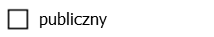 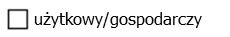 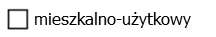 5.3. Charakter prowadzonej działalności5.3. Charakter prowadzonej działalności5.3. Charakter prowadzonej działalności5.3. Charakter prowadzonej działalności5.3. Charakter prowadzonej działalności5.3. Charakter prowadzonej działalności5.3. Charakter prowadzonej działalności5.3. Charakter prowadzonej działalności5.3. Charakter prowadzonej działalności5.3. Charakter prowadzonej działalności5.4. Ilość osób zatrudnionych i/lub przebywających5.4. Ilość osób zatrudnionych i/lub przebywających5.4. Ilość osób zatrudnionych i/lub przebywających5.4. Ilość osób zatrudnionych i/lub przebywających5.4. Ilość osób zatrudnionych i/lub przebywających5.4. Ilość osób zatrudnionych i/lub przebywających5.4. Ilość osób zatrudnionych i/lub przebywających5.4. Ilość osób zatrudnionych i/lub przebywających5.4. Ilość osób zatrudnionych i/lub przebywających5.4. Ilość osób zatrudnionych i/lub przebywających5.4. Ilość osób zatrudnionych i/lub przebywających5.5. Adres ustawienia pojemnika5.5. Adres ustawienia pojemnika5.5. Adres ustawienia pojemnika5.5. Adres ustawienia pojemnika5.5. Adres ustawienia pojemnika5.5. Adres ustawienia pojemnika5.5. Adres ustawienia pojemnika5.5. Adres ustawienia pojemnika5.5. Adres ustawienia pojemnika5.5. Adres ustawienia pojemnika5.5. Adres ustawienia pojemnika5.5. Adres ustawienia pojemnika5.5.1. Miejscowość5.5.1. Miejscowość5.5.1. Miejscowość5.5.2. Ulica5.5.2. Ulica5.5.2. Ulica5.5.2. Ulica5.5.2. Ulica5.5.2. Ulica5.5.2. Ulica5.5.3. Nr domu5.5.3. Nr domu6.  USTALENIE OPŁATY ZA GOSPODAROWANIE ODPADAMI ZE WZGLĘDU NA METODĘ GOSPODAROWANIA    (należy wypełnić odp. opcję oraz wyliczyć opłatę)6.  USTALENIE OPŁATY ZA GOSPODAROWANIE ODPADAMI ZE WZGLĘDU NA METODĘ GOSPODAROWANIA    (należy wypełnić odp. opcję oraz wyliczyć opłatę)6.  USTALENIE OPŁATY ZA GOSPODAROWANIE ODPADAMI ZE WZGLĘDU NA METODĘ GOSPODAROWANIA    (należy wypełnić odp. opcję oraz wyliczyć opłatę)6.  USTALENIE OPŁATY ZA GOSPODAROWANIE ODPADAMI ZE WZGLĘDU NA METODĘ GOSPODAROWANIA    (należy wypełnić odp. opcję oraz wyliczyć opłatę)6.  USTALENIE OPŁATY ZA GOSPODAROWANIE ODPADAMI ZE WZGLĘDU NA METODĘ GOSPODAROWANIA    (należy wypełnić odp. opcję oraz wyliczyć opłatę)6.  USTALENIE OPŁATY ZA GOSPODAROWANIE ODPADAMI ZE WZGLĘDU NA METODĘ GOSPODAROWANIA    (należy wypełnić odp. opcję oraz wyliczyć opłatę)6.  USTALENIE OPŁATY ZA GOSPODAROWANIE ODPADAMI ZE WZGLĘDU NA METODĘ GOSPODAROWANIA    (należy wypełnić odp. opcję oraz wyliczyć opłatę)6.  USTALENIE OPŁATY ZA GOSPODAROWANIE ODPADAMI ZE WZGLĘDU NA METODĘ GOSPODAROWANIA    (należy wypełnić odp. opcję oraz wyliczyć opłatę)6.  USTALENIE OPŁATY ZA GOSPODAROWANIE ODPADAMI ZE WZGLĘDU NA METODĘ GOSPODAROWANIA    (należy wypełnić odp. opcję oraz wyliczyć opłatę)6.  USTALENIE OPŁATY ZA GOSPODAROWANIE ODPADAMI ZE WZGLĘDU NA METODĘ GOSPODAROWANIA    (należy wypełnić odp. opcję oraz wyliczyć opłatę)6.  USTALENIE OPŁATY ZA GOSPODAROWANIE ODPADAMI ZE WZGLĘDU NA METODĘ GOSPODAROWANIA    (należy wypełnić odp. opcję oraz wyliczyć opłatę)6.  USTALENIE OPŁATY ZA GOSPODAROWANIE ODPADAMI ZE WZGLĘDU NA METODĘ GOSPODAROWANIA    (należy wypełnić odp. opcję oraz wyliczyć opłatę)I. Metoda zmieszana I. Metoda zmieszana I. Metoda zmieszana I. Metoda zmieszana I. Metoda zmieszana I. Metoda zmieszana I. Metoda zmieszana I. Metoda zmieszana I. Metoda zmieszana I. Metoda zmieszana I. Metoda zmieszana I. Metoda zmieszana Pojemność pojemnika (l)Pojemność pojemnika (l)Pojemność pojemnika (l)Cena (zł/ pojemnik)Cena (zł/ pojemnik)ilość pojemnikówilość pojemnikówilość pojemnikówopłataopłataopłataopłata80808035,0035,0012012012042,0042,0024024024084,0084,00110011001100385,00385,00Pojemność pojemnika(m3)Pojemność pojemnika(m3)Pojemność pojemnika(m3)cena (zł/m3)cena (zł/m3)ilość m3ilość m3ilość m3opłataopłataopłataopłataOd 3m3 do 10m3Od 3m3 do 10m3Od 3m3 do 10m3350,00350,00II. Metoda selektywnaII. Metoda selektywnaII. Metoda selektywnaII. Metoda selektywnaII. Metoda selektywnaII. Metoda selektywnaII. Metoda selektywnaII. Metoda selektywnaII. Metoda selektywnaII. Metoda selektywnaII. Metoda selektywnaII. Metoda selektywnaPojemność pojemnikana odpady zmieszane (l)Pojemność pojemnikana odpady zmieszane (l)Pojemność pojemnikana odpady zmieszane (l)Cena (zł/ pojemnik)Cena (zł/ pojemnik)ilość pojemnikówilość pojemnikówilość pojemnikówopłataopłataopłataopłata80808020,0020,0012012012026,0026,0024024024053,0053,00110011001100242,00242,00Pojemność pojemnika na odpady zmieszane(m3)Pojemność pojemnika na odpady zmieszane(m3)Pojemność pojemnika na odpady zmieszane(m3)cena (zł/m3)cena (zł/m3)ilość m3ilość m3ilość m3opłataopłataopłataopłataod 3m3 do 10m3od 3m3 do 10m3od 3m3 do 10m3220,00220,00Pojemność worka na odpady selektywne (l)Pojemność worka na odpady selektywne (l)Pojemność worka na odpady selektywne (l)Cena (zł/ pakiet 4 worków)Cena (zł/ pakiet 4 worków)ilość pakietówilość pakietówilość pakietówopłataopłataopłataopłata1201201205,005,00Pojemność pojemnika na odpady selektywne (l)Pojemność pojemnika na odpady selektywne (l)Pojemność pojemnika na odpady selektywne (l)Cena (zł/ pakiet 4 pojemników)Cena (zł/ pakiet 4 pojemników)ilość pakietówilość pakietówilość pakietówopłataopłataopłataopłata110011001100110,00110,00III. Metoda selektywna z własnym kompostownikiemIII. Metoda selektywna z własnym kompostownikiemIII. Metoda selektywna z własnym kompostownikiemIII. Metoda selektywna z własnym kompostownikiemIII. Metoda selektywna z własnym kompostownikiemIII. Metoda selektywna z własnym kompostownikiemIII. Metoda selektywna z własnym kompostownikiemIII. Metoda selektywna z własnym kompostownikiemIII. Metoda selektywna z własnym kompostownikiemIII. Metoda selektywna z własnym kompostownikiemIII. Metoda selektywna z własnym kompostownikiemIII. Metoda selektywna z własnym kompostownikiemPojemność pojemnika (l)Pojemność pojemnika (l)Pojemność pojemnika (l)Cena (zł/ pojemnik)Cena (zł/ pojemnik)ilość pojemnikówilość pojemnikówilość pojemnikówopłataopłataopłataopłata80808015,0015,0012012012018,0018,0024024024036,0036,00110011001100165,00165,00Pojemność pojemnika na odpady zmieszane (m3)Pojemność pojemnika na odpady zmieszane (m3)Pojemność pojemnika na odpady zmieszane (m3)cena (zł/m3)cena (zł/m3)ilość m3ilość m3ilość m3opłataopłataopłataopłataod 3m3 do 10m3od 3m3 do 10m3od 3m3 do 10m3150,00150,00Pojemność worka na odpady selektywne(l)Pojemność worka na odpady selektywne(l)Pojemność worka na odpady selektywne(l)Cena (zł/ pakiet 3 worków)Cena (zł/ pakiet 3 worków)ilość pakietówilość pakietówilość pakietówopłataopłataopłataopłata1201201205,005,00Pojemność pojemnika na odpady selektywne (l)Pojemność pojemnika na odpady selektywne (l)Pojemność pojemnika na odpady selektywne (l)Cena (zł/ pakiet 3 pojemników)Cena (zł/ pakiet 3 pojemników)ilość pakietówilość pakietówilość pakietówopłataopłataopłataopłata11001100110082,5082,507. DANE KONTAKTOWE (wypełnić tylko jeżeli są różne od danych podstawowych)7. DANE KONTAKTOWE (wypełnić tylko jeżeli są różne od danych podstawowych)7. DANE KONTAKTOWE (wypełnić tylko jeżeli są różne od danych podstawowych)7. DANE KONTAKTOWE (wypełnić tylko jeżeli są różne od danych podstawowych)7. DANE KONTAKTOWE (wypełnić tylko jeżeli są różne od danych podstawowych)7. DANE KONTAKTOWE (wypełnić tylko jeżeli są różne od danych podstawowych)7. DANE KONTAKTOWE (wypełnić tylko jeżeli są różne od danych podstawowych)7. DANE KONTAKTOWE (wypełnić tylko jeżeli są różne od danych podstawowych)7. DANE KONTAKTOWE (wypełnić tylko jeżeli są różne od danych podstawowych)7. DANE KONTAKTOWE (wypełnić tylko jeżeli są różne od danych podstawowych)7. DANE KONTAKTOWE (wypełnić tylko jeżeli są różne od danych podstawowych)7. DANE KONTAKTOWE (wypełnić tylko jeżeli są różne od danych podstawowych)7.1. Nazwa podmiotu7.1. Nazwa podmiotu7.1. Nazwa podmiotu7.1. Nazwa podmiotu7.1. Nazwa podmiotu7.1. Nazwa podmiotu7.1. Nazwa podmiotu7.1. Nazwa podmiotu7.1. Nazwa podmiotu7.1. Nazwa podmiotu7.1. Nazwa podmiotu7.1. Nazwa podmiotu7.2. Ulica7.2. Ulica7.2. Ulica7.2. Ulica7.2. Ulica7.3. Nr posesji 7.3. Nr posesji 7.3. Nr posesji 7.4. Nr lokalu7.4. Nr lokalu7.4. Nr lokalu7.4. Nr lokalu7.5. Miejscowość 7.5. Miejscowość 7.5. Miejscowość 7.5. Miejscowość 7.5. Miejscowość 7.6. Kod pocztowy7.6. Kod pocztowy7.6. Kod pocztowy7.7. Poczta7.7. Poczta7.7. Poczta7.7. Poczta7.8. Telefon7.8. Telefon7.8. Telefon7.8. Telefon7.8. Telefon7.9. E-mail7.9. E-mail7.9. E-mail7.9. E-mail7.9. E-mail7.9. E-mail7.9. E-mail8. OŚWIADCZENIE I PODPIS SKŁADAJĄCEGO DEKLARACJĘ / OSOBY REPREZENTUJĄCEJ SKŁADAJĄCEGO DEKLARACJĘ8. OŚWIADCZENIE I PODPIS SKŁADAJĄCEGO DEKLARACJĘ / OSOBY REPREZENTUJĄCEJ SKŁADAJĄCEGO DEKLARACJĘ8. OŚWIADCZENIE I PODPIS SKŁADAJĄCEGO DEKLARACJĘ / OSOBY REPREZENTUJĄCEJ SKŁADAJĄCEGO DEKLARACJĘ8. OŚWIADCZENIE I PODPIS SKŁADAJĄCEGO DEKLARACJĘ / OSOBY REPREZENTUJĄCEJ SKŁADAJĄCEGO DEKLARACJĘ8. OŚWIADCZENIE I PODPIS SKŁADAJĄCEGO DEKLARACJĘ / OSOBY REPREZENTUJĄCEJ SKŁADAJĄCEGO DEKLARACJĘ8. OŚWIADCZENIE I PODPIS SKŁADAJĄCEGO DEKLARACJĘ / OSOBY REPREZENTUJĄCEJ SKŁADAJĄCEGO DEKLARACJĘ8. OŚWIADCZENIE I PODPIS SKŁADAJĄCEGO DEKLARACJĘ / OSOBY REPREZENTUJĄCEJ SKŁADAJĄCEGO DEKLARACJĘ8. OŚWIADCZENIE I PODPIS SKŁADAJĄCEGO DEKLARACJĘ / OSOBY REPREZENTUJĄCEJ SKŁADAJĄCEGO DEKLARACJĘ8. OŚWIADCZENIE I PODPIS SKŁADAJĄCEGO DEKLARACJĘ / OSOBY REPREZENTUJĄCEJ SKŁADAJĄCEGO DEKLARACJĘ8. OŚWIADCZENIE I PODPIS SKŁADAJĄCEGO DEKLARACJĘ / OSOBY REPREZENTUJĄCEJ SKŁADAJĄCEGO DEKLARACJĘ8. OŚWIADCZENIE I PODPIS SKŁADAJĄCEGO DEKLARACJĘ / OSOBY REPREZENTUJĄCEJ SKŁADAJĄCEGO DEKLARACJĘ8. OŚWIADCZENIE I PODPIS SKŁADAJĄCEGO DEKLARACJĘ / OSOBY REPREZENTUJĄCEJ SKŁADAJĄCEGO DEKLARACJĘKwota wpłaty:Kwota wpłaty:Kwota wpłaty:Kwota wpłaty:Kwota wpłaty:Kwota wpłaty:Kwota wpłaty:Słownie:Słownie:Słownie:Słownie:Czytelny podpis:Czytelny podpis:Czytelny podpis:Czytelny podpis:Czytelny podpis:Czytelny podpis:Czytelny podpis:Czytelny podpis:Czytelny podpis:Miejscowość i dataMiejscowość i dataADNOTACJE ORGANU(wypełnia pracownik Urzędu Gminy)ADNOTACJE ORGANU(wypełnia pracownik Urzędu Gminy)ADNOTACJE ORGANU(wypełnia pracownik Urzędu Gminy)ADNOTACJE ORGANU(wypełnia pracownik Urzędu Gminy)ADNOTACJE ORGANU(wypełnia pracownik Urzędu Gminy)ADNOTACJE ORGANU(wypełnia pracownik Urzędu Gminy)ADNOTACJE ORGANU(wypełnia pracownik Urzędu Gminy)ADNOTACJE ORGANU(wypełnia pracownik Urzędu Gminy)ADNOTACJE ORGANU(wypełnia pracownik Urzędu Gminy)ADNOTACJE ORGANU(wypełnia pracownik Urzędu Gminy)ADNOTACJE ORGANU(wypełnia pracownik Urzędu Gminy)ADNOTACJE ORGANU(wypełnia pracownik Urzędu Gminy)Pouczenie:Pouczenie:Niniejsza deklaracja stanowi podstawę do wystawienia tytułu wykonawczego, zgodnie z przepisami Ustawy z dnia 17 czerwca 1966 r. o postępowaniu egzekucyjnym w administracji (Dz. U. z 2018, poz. 1314).Niniejsza deklaracja stanowi podstawę do wystawienia tytułu wykonawczego, zgodnie z przepisami Ustawy z dnia 17 czerwca 1966 r. o postępowaniu egzekucyjnym w administracji (Dz. U. z 2018, poz. 1314).Niniejsza deklaracja stanowi podstawę do wystawienia tytułu wykonawczego, zgodnie z przepisami Ustawy z dnia 17 czerwca 1966 r. o postępowaniu egzekucyjnym w administracji (Dz. U. z 2018, poz. 1314).Niniejsza deklaracja stanowi podstawę do wystawienia tytułu wykonawczego, zgodnie z przepisami Ustawy z dnia 17 czerwca 1966 r. o postępowaniu egzekucyjnym w administracji (Dz. U. z 2018, poz. 1314).Niniejsza deklaracja stanowi podstawę do wystawienia tytułu wykonawczego, zgodnie z przepisami Ustawy z dnia 17 czerwca 1966 r. o postępowaniu egzekucyjnym w administracji (Dz. U. z 2018, poz. 1314).Niniejsza deklaracja stanowi podstawę do wystawienia tytułu wykonawczego, zgodnie z przepisami Ustawy z dnia 17 czerwca 1966 r. o postępowaniu egzekucyjnym w administracji (Dz. U. z 2018, poz. 1314).Niniejsza deklaracja stanowi podstawę do wystawienia tytułu wykonawczego, zgodnie z przepisami Ustawy z dnia 17 czerwca 1966 r. o postępowaniu egzekucyjnym w administracji (Dz. U. z 2018, poz. 1314).Niniejsza deklaracja stanowi podstawę do wystawienia tytułu wykonawczego, zgodnie z przepisami Ustawy z dnia 17 czerwca 1966 r. o postępowaniu egzekucyjnym w administracji (Dz. U. z 2018, poz. 1314).Niniejsza deklaracja stanowi podstawę do wystawienia tytułu wykonawczego, zgodnie z przepisami Ustawy z dnia 17 czerwca 1966 r. o postępowaniu egzekucyjnym w administracji (Dz. U. z 2018, poz. 1314).Niniejsza deklaracja stanowi podstawę do wystawienia tytułu wykonawczego, zgodnie z przepisami Ustawy z dnia 17 czerwca 1966 r. o postępowaniu egzekucyjnym w administracji (Dz. U. z 2018, poz. 1314).Niniejsza deklaracja stanowi podstawę do wystawienia tytułu wykonawczego, zgodnie z przepisami Ustawy z dnia 17 czerwca 1966 r. o postępowaniu egzekucyjnym w administracji (Dz. U. z 2018, poz. 1314).Niniejsza deklaracja stanowi podstawę do wystawienia tytułu wykonawczego, zgodnie z przepisami Ustawy z dnia 17 czerwca 1966 r. o postępowaniu egzekucyjnym w administracji (Dz. U. z 2018, poz. 1314).Objaśnienia:Objaśnienia:1) Właściciel nieruchomości jest obowiązany złożyć deklarację do Urzędu Gminy Zabór o wysokości opłaty za gospodarowanie odpadami komunalnymi. 2) Właściciel nieruchomości jest obowiązany złożyć deklarację do Urzędu Gminy Zabór o wysokości opłaty za gospodarowanie odpadami komunalnymi w terminie 14 dni od dnia powstania pierwszych odpadów na nieruchomości.3) W przypadku zmiany danych będących podstawą ustalenia wysokości należnej opłaty za gospodarowanie odpadami komunalnymi właściciel nieruchomości jest obowiązany złożyć nową deklarację do Urzędu Gminy Zabór w terminie 14 dni od dnia nastąpienia zmiany. Opłatę za gospodarowanie odpadami komunalnymi w zmienionej wysokości uiszcza się za miesiąc, w którym nastąpiła zmiana.4) Opłatę za gospodarowanie odpadami należy uiszczać do 10 każdego miesiąca, począwszy od……………………………. na konto Gminy Zabór Nr ……………………………………………………………………………………………….1) Właściciel nieruchomości jest obowiązany złożyć deklarację do Urzędu Gminy Zabór o wysokości opłaty za gospodarowanie odpadami komunalnymi. 2) Właściciel nieruchomości jest obowiązany złożyć deklarację do Urzędu Gminy Zabór o wysokości opłaty za gospodarowanie odpadami komunalnymi w terminie 14 dni od dnia powstania pierwszych odpadów na nieruchomości.3) W przypadku zmiany danych będących podstawą ustalenia wysokości należnej opłaty za gospodarowanie odpadami komunalnymi właściciel nieruchomości jest obowiązany złożyć nową deklarację do Urzędu Gminy Zabór w terminie 14 dni od dnia nastąpienia zmiany. Opłatę za gospodarowanie odpadami komunalnymi w zmienionej wysokości uiszcza się za miesiąc, w którym nastąpiła zmiana.4) Opłatę za gospodarowanie odpadami należy uiszczać do 10 każdego miesiąca, począwszy od……………………………. na konto Gminy Zabór Nr ……………………………………………………………………………………………….1) Właściciel nieruchomości jest obowiązany złożyć deklarację do Urzędu Gminy Zabór o wysokości opłaty za gospodarowanie odpadami komunalnymi. 2) Właściciel nieruchomości jest obowiązany złożyć deklarację do Urzędu Gminy Zabór o wysokości opłaty za gospodarowanie odpadami komunalnymi w terminie 14 dni od dnia powstania pierwszych odpadów na nieruchomości.3) W przypadku zmiany danych będących podstawą ustalenia wysokości należnej opłaty za gospodarowanie odpadami komunalnymi właściciel nieruchomości jest obowiązany złożyć nową deklarację do Urzędu Gminy Zabór w terminie 14 dni od dnia nastąpienia zmiany. Opłatę za gospodarowanie odpadami komunalnymi w zmienionej wysokości uiszcza się za miesiąc, w którym nastąpiła zmiana.4) Opłatę za gospodarowanie odpadami należy uiszczać do 10 każdego miesiąca, począwszy od……………………………. na konto Gminy Zabór Nr ……………………………………………………………………………………………….1) Właściciel nieruchomości jest obowiązany złożyć deklarację do Urzędu Gminy Zabór o wysokości opłaty za gospodarowanie odpadami komunalnymi. 2) Właściciel nieruchomości jest obowiązany złożyć deklarację do Urzędu Gminy Zabór o wysokości opłaty za gospodarowanie odpadami komunalnymi w terminie 14 dni od dnia powstania pierwszych odpadów na nieruchomości.3) W przypadku zmiany danych będących podstawą ustalenia wysokości należnej opłaty za gospodarowanie odpadami komunalnymi właściciel nieruchomości jest obowiązany złożyć nową deklarację do Urzędu Gminy Zabór w terminie 14 dni od dnia nastąpienia zmiany. Opłatę za gospodarowanie odpadami komunalnymi w zmienionej wysokości uiszcza się za miesiąc, w którym nastąpiła zmiana.4) Opłatę za gospodarowanie odpadami należy uiszczać do 10 każdego miesiąca, począwszy od……………………………. na konto Gminy Zabór Nr ……………………………………………………………………………………………….1) Właściciel nieruchomości jest obowiązany złożyć deklarację do Urzędu Gminy Zabór o wysokości opłaty za gospodarowanie odpadami komunalnymi. 2) Właściciel nieruchomości jest obowiązany złożyć deklarację do Urzędu Gminy Zabór o wysokości opłaty za gospodarowanie odpadami komunalnymi w terminie 14 dni od dnia powstania pierwszych odpadów na nieruchomości.3) W przypadku zmiany danych będących podstawą ustalenia wysokości należnej opłaty za gospodarowanie odpadami komunalnymi właściciel nieruchomości jest obowiązany złożyć nową deklarację do Urzędu Gminy Zabór w terminie 14 dni od dnia nastąpienia zmiany. Opłatę za gospodarowanie odpadami komunalnymi w zmienionej wysokości uiszcza się za miesiąc, w którym nastąpiła zmiana.4) Opłatę za gospodarowanie odpadami należy uiszczać do 10 każdego miesiąca, począwszy od……………………………. na konto Gminy Zabór Nr ……………………………………………………………………………………………….1) Właściciel nieruchomości jest obowiązany złożyć deklarację do Urzędu Gminy Zabór o wysokości opłaty za gospodarowanie odpadami komunalnymi. 2) Właściciel nieruchomości jest obowiązany złożyć deklarację do Urzędu Gminy Zabór o wysokości opłaty za gospodarowanie odpadami komunalnymi w terminie 14 dni od dnia powstania pierwszych odpadów na nieruchomości.3) W przypadku zmiany danych będących podstawą ustalenia wysokości należnej opłaty za gospodarowanie odpadami komunalnymi właściciel nieruchomości jest obowiązany złożyć nową deklarację do Urzędu Gminy Zabór w terminie 14 dni od dnia nastąpienia zmiany. Opłatę za gospodarowanie odpadami komunalnymi w zmienionej wysokości uiszcza się za miesiąc, w którym nastąpiła zmiana.4) Opłatę za gospodarowanie odpadami należy uiszczać do 10 każdego miesiąca, począwszy od……………………………. na konto Gminy Zabór Nr ……………………………………………………………………………………………….1) Właściciel nieruchomości jest obowiązany złożyć deklarację do Urzędu Gminy Zabór o wysokości opłaty za gospodarowanie odpadami komunalnymi. 2) Właściciel nieruchomości jest obowiązany złożyć deklarację do Urzędu Gminy Zabór o wysokości opłaty za gospodarowanie odpadami komunalnymi w terminie 14 dni od dnia powstania pierwszych odpadów na nieruchomości.3) W przypadku zmiany danych będących podstawą ustalenia wysokości należnej opłaty za gospodarowanie odpadami komunalnymi właściciel nieruchomości jest obowiązany złożyć nową deklarację do Urzędu Gminy Zabór w terminie 14 dni od dnia nastąpienia zmiany. Opłatę za gospodarowanie odpadami komunalnymi w zmienionej wysokości uiszcza się za miesiąc, w którym nastąpiła zmiana.4) Opłatę za gospodarowanie odpadami należy uiszczać do 10 każdego miesiąca, począwszy od……………………………. na konto Gminy Zabór Nr ……………………………………………………………………………………………….1) Właściciel nieruchomości jest obowiązany złożyć deklarację do Urzędu Gminy Zabór o wysokości opłaty za gospodarowanie odpadami komunalnymi. 2) Właściciel nieruchomości jest obowiązany złożyć deklarację do Urzędu Gminy Zabór o wysokości opłaty za gospodarowanie odpadami komunalnymi w terminie 14 dni od dnia powstania pierwszych odpadów na nieruchomości.3) W przypadku zmiany danych będących podstawą ustalenia wysokości należnej opłaty za gospodarowanie odpadami komunalnymi właściciel nieruchomości jest obowiązany złożyć nową deklarację do Urzędu Gminy Zabór w terminie 14 dni od dnia nastąpienia zmiany. Opłatę za gospodarowanie odpadami komunalnymi w zmienionej wysokości uiszcza się za miesiąc, w którym nastąpiła zmiana.4) Opłatę za gospodarowanie odpadami należy uiszczać do 10 każdego miesiąca, począwszy od……………………………. na konto Gminy Zabór Nr ……………………………………………………………………………………………….1) Właściciel nieruchomości jest obowiązany złożyć deklarację do Urzędu Gminy Zabór o wysokości opłaty za gospodarowanie odpadami komunalnymi. 2) Właściciel nieruchomości jest obowiązany złożyć deklarację do Urzędu Gminy Zabór o wysokości opłaty za gospodarowanie odpadami komunalnymi w terminie 14 dni od dnia powstania pierwszych odpadów na nieruchomości.3) W przypadku zmiany danych będących podstawą ustalenia wysokości należnej opłaty za gospodarowanie odpadami komunalnymi właściciel nieruchomości jest obowiązany złożyć nową deklarację do Urzędu Gminy Zabór w terminie 14 dni od dnia nastąpienia zmiany. Opłatę za gospodarowanie odpadami komunalnymi w zmienionej wysokości uiszcza się za miesiąc, w którym nastąpiła zmiana.4) Opłatę za gospodarowanie odpadami należy uiszczać do 10 każdego miesiąca, począwszy od……………………………. na konto Gminy Zabór Nr ……………………………………………………………………………………………….1) Właściciel nieruchomości jest obowiązany złożyć deklarację do Urzędu Gminy Zabór o wysokości opłaty za gospodarowanie odpadami komunalnymi. 2) Właściciel nieruchomości jest obowiązany złożyć deklarację do Urzędu Gminy Zabór o wysokości opłaty za gospodarowanie odpadami komunalnymi w terminie 14 dni od dnia powstania pierwszych odpadów na nieruchomości.3) W przypadku zmiany danych będących podstawą ustalenia wysokości należnej opłaty za gospodarowanie odpadami komunalnymi właściciel nieruchomości jest obowiązany złożyć nową deklarację do Urzędu Gminy Zabór w terminie 14 dni od dnia nastąpienia zmiany. Opłatę za gospodarowanie odpadami komunalnymi w zmienionej wysokości uiszcza się za miesiąc, w którym nastąpiła zmiana.4) Opłatę za gospodarowanie odpadami należy uiszczać do 10 każdego miesiąca, począwszy od……………………………. na konto Gminy Zabór Nr ……………………………………………………………………………………………….1) Właściciel nieruchomości jest obowiązany złożyć deklarację do Urzędu Gminy Zabór o wysokości opłaty za gospodarowanie odpadami komunalnymi. 2) Właściciel nieruchomości jest obowiązany złożyć deklarację do Urzędu Gminy Zabór o wysokości opłaty za gospodarowanie odpadami komunalnymi w terminie 14 dni od dnia powstania pierwszych odpadów na nieruchomości.3) W przypadku zmiany danych będących podstawą ustalenia wysokości należnej opłaty za gospodarowanie odpadami komunalnymi właściciel nieruchomości jest obowiązany złożyć nową deklarację do Urzędu Gminy Zabór w terminie 14 dni od dnia nastąpienia zmiany. Opłatę za gospodarowanie odpadami komunalnymi w zmienionej wysokości uiszcza się za miesiąc, w którym nastąpiła zmiana.4) Opłatę za gospodarowanie odpadami należy uiszczać do 10 każdego miesiąca, począwszy od……………………………. na konto Gminy Zabór Nr ……………………………………………………………………………………………….1) Właściciel nieruchomości jest obowiązany złożyć deklarację do Urzędu Gminy Zabór o wysokości opłaty za gospodarowanie odpadami komunalnymi. 2) Właściciel nieruchomości jest obowiązany złożyć deklarację do Urzędu Gminy Zabór o wysokości opłaty za gospodarowanie odpadami komunalnymi w terminie 14 dni od dnia powstania pierwszych odpadów na nieruchomości.3) W przypadku zmiany danych będących podstawą ustalenia wysokości należnej opłaty za gospodarowanie odpadami komunalnymi właściciel nieruchomości jest obowiązany złożyć nową deklarację do Urzędu Gminy Zabór w terminie 14 dni od dnia nastąpienia zmiany. Opłatę za gospodarowanie odpadami komunalnymi w zmienionej wysokości uiszcza się za miesiąc, w którym nastąpiła zmiana.4) Opłatę za gospodarowanie odpadami należy uiszczać do 10 każdego miesiąca, począwszy od……………………………. na konto Gminy Zabór Nr ……………………………………………………………………………………………….